 П О С Т А Н О В Л Е Н И ЕПРАВИТЕЛЬСТВА  КАМЧАТСКОГО КРАЯ             г. Петропавловск-Камчатский          ПРАВИТЕЛЬСТВО ПОСТАНОВЛЯЕТ:1. Внести в постановление Правительства Камчатского края от 02.02.2011 № 35-П «О краевом резерве материальных ресурсов для ликвидации чрезвычайных ситуаций природного и техногенного характера на территории Камчатского края» следующие изменения:1) часть 9 приложения 1 изложить в следующей редакции:«9. Использование (выпуск) материальных ресурсов краевого резерва осуществляется:1) при проведении аварийно-спасательных, аварийно-восстановительных и других неотложных работ при устранении непосредственной опасности для жизни и здоровья людей;2) для развертывания и содержания временных пунктов проживания и питания пострадавших граждан, оказания им единовременной материальной помощи и других первоочередных мероприятий, связанных с обеспечением жизнедеятельности пострадавшего населения;3) для оказания гуманитарной помощи;4) при проведении предупредительных мероприятий по предотвращению возникновения чрезвычайных ситуаций природного и техногенного характера;5) для проведения учений, тренировок и практических занятий по защите населения и территории Камчатского края от чрезвычайных ситуаций;6) материального обеспечения проводимых контртеррористических операций;7) в целях освежения и замены имущества краевого резерва;8) в связи с возвратом имущества краевого резерва в казну Камчатского края.»;2) часть 10 приложения 1 изложить в следующей редакции:«10. Использование (выпуск) материальных ресурсов краевого резерва в целях, предусмотренных пунктами 1 – 3, 8 части 9 настоящего Порядка, осуществляется на основании приказа государственного заказчика, издаваемого по решению комиссии по предупреждению и ликвидации чрезвычайных ситуаций и обеспечению пожарной безопасности Камчатского края (далее - Комиссия).Использование (выпуск) материальных ресурсов краевого резерва в целях, предусмотренных пунктами 4, 5, 7 части 9 настоящего Порядка, осуществляется на основании приказа государственного заказчика.Использование (выпуск) материальных ресурсов краевого резерва в целях, предусмотренных пунктом 6 части 9 настоящего Порядка, осуществляется на основании приказа государственного заказчика с учетом решения Оперативного штаба в Камчатском крае.»;3) в таблице приложения № 2:а) в разделе 2 «Вещевое имущество и предметы первой необходимости (из расчета обеспечения 15,0 тыс. человек, с учетом имеющихся резервов)» исключить пункт 25;б) в раздел 3 «Строительные материалы и другие материальные средства» внести следующие изменения:исключить пункт 31;дополнить пунктами 51, 52, 53, 54 следующего содержания:   «»;в) раздел 11 «Имущество для обеспечения общественной безопасности» дополнить пунктом 2 следующего содержания:   «».2. Настоящее постановление вступает в силу через 10 дней после дня его официального опубликования. Губернатор Камчатского края					            В.И. Илюхин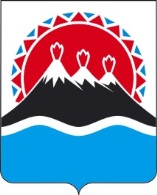 №О внесении изменений в приложения 
№ 1 и № 2 к постановлению Правительства Камчатского края от 02.02.2011 
№ 35-П «О краевом резерве материальных ресурсов для ликвидации чрезвычайных ситуаций природного и техногенного характера на территории Камчатского края»51Малогабаритная передвижная котельная 2,65 Мвт на автомобильном шассишт.152Модуль жилой малогабаритныйшт.3553Модуль туалетно-умывальный малогабаритныйшт.1054Модуль для приема душа малогабаритныйшт.42Металлодетектор ручной Super Scanner MD-3003D1шт.5